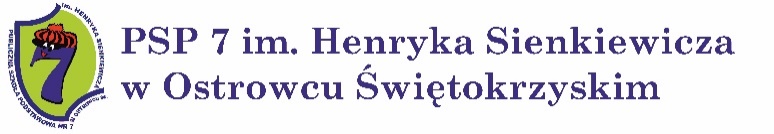 (Załącznik nr 3)MATHS DICTIONARY“Maths & English – My Passion”abscissa – oś odciętychabsolute value – wartość bezwzględnaacute triangle – trójkąt ostrokątnyacute angle – kąt ostryadd – dodaćaddition – dodawaniealtitude – wysokośćamount – ilość, kwotaangle – kątangle bisector – dwusieczna kataapex – wierzchołekapproximation – przybliżeniearc – łukarea – poleaverage – średniaaxis – ośaxis of symmetry – oś symetriibase – podstawabrackets – nawiascalculate – obliczyćcathetus - przyprostokątnachord – cięciwacircle – kołocircumference – obwód kołacongruent- przystający, zgodnycommon fraction – ułamek zwykłycomplementary angle – kąt dopełniającycoordinates – współrzędnecube – sześciancube root – pierwiastek sześciennycut / intersect – przeciąćdecimal / decimal fraction – ułamek dziesiętnydenominator – mianownikdiagonal line – przekątnadiameter – średnicadifference – różnicadistance – odległośćdivide – podzielićdivision – iloraz, dzielenieend, edge – wierzchołekequal – jednakowyequation – równanieequilateral (equiangular) triangle – trójkąt równobocznyeven numbers – liczby parzysteexpress – wyrazićexpression – wyrażeniefigures / digits – cyfryformula – wzórfraction – ułamekfraction bar – kreska ułamkowageometry - geometriaheight – wysokośćhorizontal – poziomyhypotenuse - przeciwprostokątnaincrease by – zwiększyć oisolate – wyznaczyćisosceles trapezium – trapez równoramiennyisosceles triangle – trójkat równoramiennylength – długośćlengthen – wydłużyćline – prostaline segment – odcineklowest common denominator – najmniejszy wspólny mianownikmeasure – miara, zmierzyćmultiply – pomnożyćmultiplication – iloczyn, mnożenienumber – liczbanumerator – liczniknatural numbers – liczby naturalnenegative numbers – liczby ujemnenumbers – liczbynumbers of two figures/digits – liczby dwucyfroweobtuse angle – kąt rozwartyobtuse triangle – trójkąt rozwartokątnyodd numbers – liczby nieparzysteparallel – równoległyparallel lines – proste równoległeparallelogram – równoległobokpentagon – pięciobokperimeter – obwódperpendicular – prostopadłypoint – punktpolygon – wielokątpositive numbers – liczby dodatnieprism – graniastosłupproduct – iloczynpurchase – zakupićquadratic equation – równanie kwadratowequadrilateral – czworokątquotient – ilorazradius – promieńray – promień, półprostareal numbers – liczby rzeczywisterectangle – prostokątrectangular prism – prostopadłościanreduce by – obniżyć orelation – stosunekremainder – resztarhombus – rombright angle – kąt prostyright-angled triangle / right triangle – trójkąt prostokątnyscalene triangle – trójkąt różnobocznyset – zbiórshapes - kształtyshorten – skrócićside – boksimplify – uprościćsolution – rozwiązaniesquare – kwadratstatistics - statystykastraight angle – kąt półpełnysubtract – odjąćsubtraction – odejmowaniesubtrahend – odjemniksum – sumasupplementary angle – kąt przyległyswitch – przestawićtrapezium – trapeztriangle – trójkątunion – suma zbiorówvalue – wartośćvertex, apex – wierzchołekvertical – pionowyvolume – objętośćweight – wagawhole numbers – liczby całkowitewidth – szerokośćSłowniczek opracowały:mgr inż. Małgorzata Olechmgr Julita Klepacz